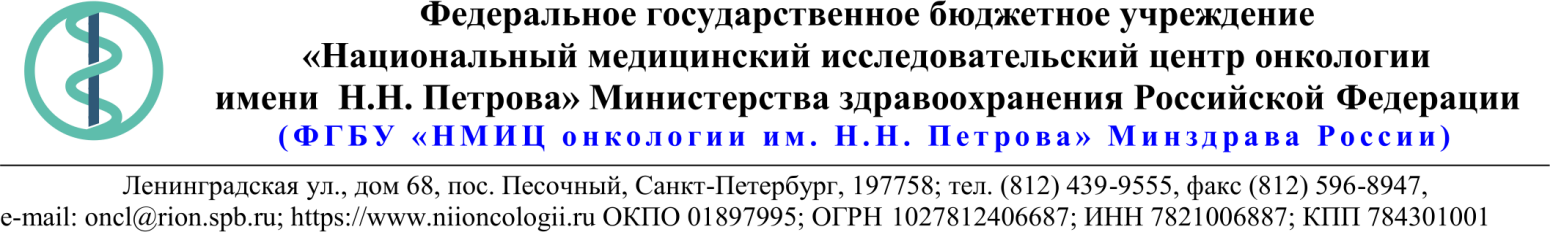 18.Описание объекта закупкиТехническое заданиена выполнение работ по разработке проектно-сметной (в детализации рабочей) документации мультизональных систем кондиционирования воздуха на 5-ом этаже Клинического корпусаПриложение к техническому заданию:План 5-ого этажа с обозначением объектов проектирования;План подвала с обозначением расположения помещений ГРЩ.Приложение №1 к Техническому заданиюПлан 5-ого этажа с обозначением объектов проектирования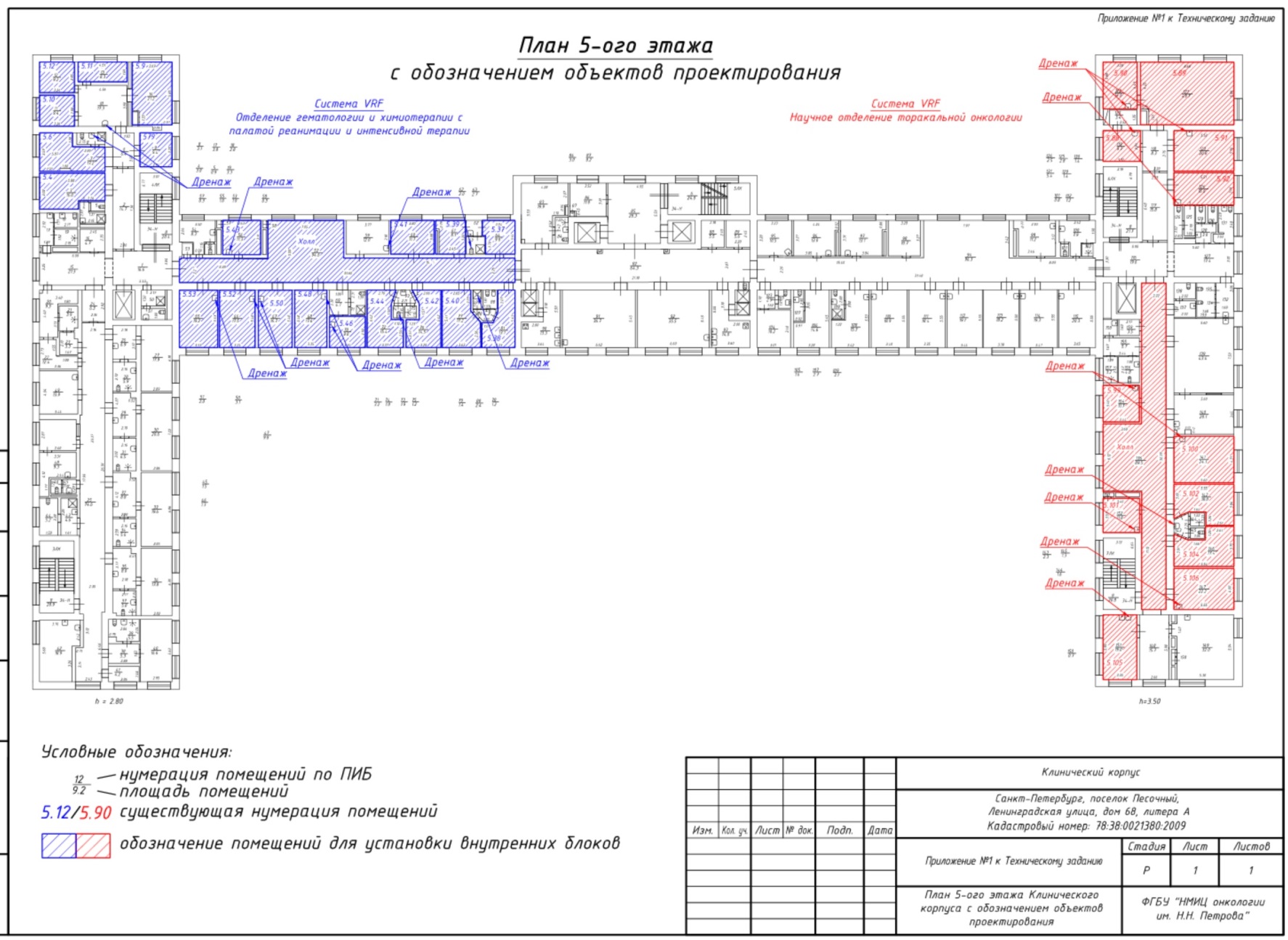 Приложение №2 к Техническому заданиюПлан подвала с обозначением расположения помещений ГРЩ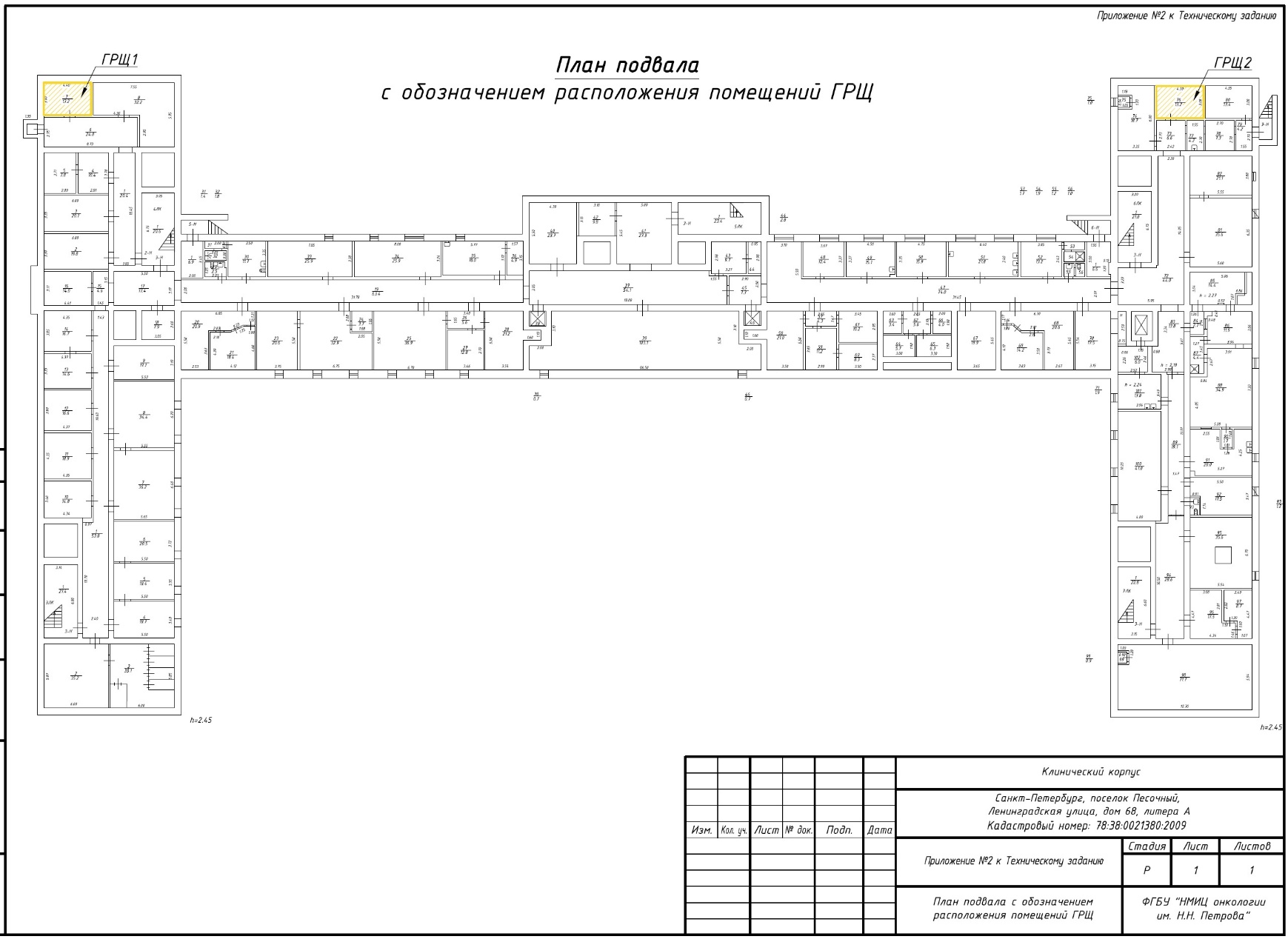 12.10.2021 № 05-07/1066Ссылка на данный номер обязательна!Запрос о предоставлении ценовой информациидля нужд ФГБУ «НМИЦ онкологии им. Н.Н. Петрова» Минздрава РоссииСтруктура цены (расходы, включенные в цену товара/работы/услуги) должна включать в себя:1)	стоимость товара/работы/услуги; 2)	стоимость упаковки товара;3)	стоимость транспортировки товара от склада поставщика до склада покупателя, включающая в себя все сопутствующие расходы, а также погрузочно-разгрузочные работы;4)	расходы поставщика на уплату таможенных сборов, налоговых и иных обязательных платежей, обязанность по внесению которых установлена российским законодательством;5)  все иные прямые и косвенные накладные расходы поставщика/подрядчика/исполнителя, связанные с поставкой товара/выполнением работ/оказанием услуг и необходимые для надлежащего выполнения обязательств.Сведения о товаре/работе/услуге: содержатся в Приложении.Просим всех заинтересованных лиц представить свои коммерческие предложения (далее - КП) о цене поставки товара/выполнения работы/оказания услуги с использованием прилагаемой формы описания  товара/работы/услуги и направлять их в форме электронного документа, подписанного квалифицированной электронной цифровой подписью (электронная цифровая подпись должна быть открепленной, в формате “sig”) по следующему адресу: 4399541@niioncologii.ru.Информируем, что направленные предложения не будут рассматриваться в качестве заявки на участие в закупке и не дают в дальнейшем каких-либо преимуществ для лиц, подавших указанные предложения.Настоящий запрос не является извещением о проведении закупки, офертой или публичной офертой и не влечет возникновения каких-либо обязательств заказчика.Из ответа на запрос должны однозначно определяться цена единицы товара/работы/услуги и общая цена контракта на условиях, указанных в запросе, срок действия предлагаемой цены.КП оформляется на официальном бланке (при наличии), должно содержать реквизиты организации (официальное наименование, ИНН, КПП - обязательно), и должно содержать ссылку на дату и номер запроса о предоставлении ценовой информации. КП должно содержать актуальные на момент запроса цены товара (работ, услуг), технические характеристики и прочие данные, в том числе условия поставки и оплаты, полностью соответствующие указанным в запросе о предоставлении ценовой информации.В КП должно содержаться однозначное указание на то, что предлагаемые товары (работы, услуги) полностью и по всем запрошенным характеристиками соответствуют описанию объекта закупки, содержащемуся в запросе о предоставлении ценовой информации, выраженное одним из следующих способов: - указанием в КП соответствующего запросу описания товара (работы, услуги)- подтверждением в тексте КП намерения поставки товара (выполнения работы, услуги) на условиях, указанных в запросе, в случае заключения контракта.1.Наименование ЗаказчикаФГБУ "НМИЦ онкологии им. Н.Н. Петрова" Минздрава России2.Наименование объекта закупкиВыполнение работ по разработке проектно-сметной (в детализации рабочей) документации мультизональных систем кондиционирования воздуха на 5-ом этаже Клинического корпуса3.Коды ОКПД2 / КТРУУказаны в пункте 184.Место исполнения обязательств (адрес поставки, оказания услуг, выполнения работ)По месту нахождения исполнителя5.АвансированиеНе предусмотрено6.Срок окончания действия договора (контракта)24.12.20217.Установление сроков исполнения обязательств контрагентомУстановление сроков исполнения обязательств контрагентом7.1Срок начала исполнения обязательств контрагентом:с даты подписания контракта7.2Срок окончания исполнения обязательств контрагентом не позднее30 (тридцать) календарных дней с даты подписания контракта7.3Периодичность выполнения работ, оказания услуг либо количество партий поставляемого товаров: (обязательства контрагента)Один этап8.ОплатаВ течение 15 (пятнадцати) календарных дней с момента подписания Покупателем универсального передаточного документа (УПД).9.Документы, которые должны быть представлены поставщиком (подрядчиком, исполнителем) вместе с товаром (результатом выполненной работы, оказанной услуги)Проектно-сметная (в детализации рабочей) документация; УПД согласно условиям Контракта10.Специальное право, которое должно быть у участника закупки и (или) поставщика (подрядчика, исполнителя) (наличие лицензии, членство в саморегулируемой организации и т.п.)Не предусмотрено11.Дополнительные требования к участникам закупки (при наличии таких требований) и обоснование этих требованийНе предусмотрено12.Срок действия гарантии качества товара (работы, услуги) после приемки Заказчиком12 месяцев13.Размер обеспечения гарантийных обязательств (до 10% НМЦК)Не предусмотрено14.Предоставляемые участникам закупки преимущества в соответствии со статьями 28 и 29 Закона № 44-ФЗНе предусмотрено15.Запреты, ограничения допуска, условия допуска (преференции) иностранных товаровНе предусмотрено16.Страна происхождения (указывается участником в заявке, коммерческом предложении)-17.Количество и единица измерения объекта закупкиУказаны в пункте 18№п/пПеречень основных данных и требованийСодержаниеНаименование объекта закупкиВыполнение работ по разработке проектно-сметной (в детализации рабочей) документации мультизональных систем кондиционирования воздуха на 5-ом этаже Клинического корпуса (ОКПД2 71.12.19.100)Перечень объектов проектированияОтделение гематологии и химиотерапии с палатой реанимации и интенсивной терапии;Научное отделение торакальной онкологии.ЗаказчикФедеральное государственное бюджетное учреждение «Национальный медицинский исследовательский центр онкологии имени Н.Н. Петрова» Министерства здравоохранения Российской Федерации (сокращённое наименование – ФГБУ «НМИЦ онкологии им. Н.Н. Петрова» Минздрава России)Место нахождения и почтовый адрес: 197758, Санкт-Петербург, пос. Песочный, ул. Ленинградская, дом 68Тел: 8 (812) 439-95-32Факс: 8 (812) 596-89-47Адрес электронной почты: 4399532@niioncologii.ruИНН 7821006887Основание и цели проектированияОбеспечение нормируемых параметров микроклимата (температурного режима) в помещениях отделений: поддержание температуры воздуха в пределах от +20°С до +26°С (расчетная температура +20°С);Необходимость поддержания нормальных температурных условий в помещениях отделений для работы персонала и пребывания пациентов;Выполнение требований  СП 2.1.3678-20 "Санитарно-эпидемиологические требования к эксплуатации помещений, зданий, сооружений, оборудования и транспорта, а также условиям деятельности хозяйствующих субъектов, осуществляющих продажу товаров, выполнение работ или оказание услуг".Этапы, сроки и условия выполнения работВыполнение Работ осуществляется Подрядчиком в один этап в течение 30 (тридцати) календарных дней с даты подписания Контракта.Выполнение работ возможно с привлечением субподрядных организаций. Адрес объекта проектирования197758, г. Санкт-Петербург, п. Песочный, Ленинградская улица, дом 68, лит. А.Количество экземпляров проектно-сметной (в детализации рабочей) документацииПроектно-сметную (в детализации рабочей) документацию передать Заказчику в 2-х (двух) экземплярах на бумажном носителе в переплетенном виде, кроме того один экземпляр в электронном виде: таблицы в формате Microsoft Exel, текстовая часть – Microsoft Word, чертежи и схемы в формате AutoCAD и в растровой графике (.jpg), сметная документация в формате совместимом с ПО «WizardSoft».Электронная версия проекта должна быть передана Заказчику с возможностью редактирования.Состав проектно-сметной (в детализации рабочей) документацииРазработать проектно-сметную (в детализации рабочей) документацию в составе, соответствующем требованиям постановления Правительства РФ № 87 от 16.02.2008 «О составе разделов проектной документации и требования к их содержанию» (с изменениями и дополнениями) и требованиям ГОСТ Р 21.101-2020 «Система проектной документации для строительства. Основные требования к проектной и рабочей документации».Проектно-сметная (в детализации рабочей) документация должна обеспечивать выполнение необходимого объема строительно-монтажных и пуско-наладочных работ.Состав разделов:Раздел 1 «Пояснительная записка»;Раздел 3 «Архитектурные решения»;Раздел 4 «Конструктивные и объемно-планировочные решения»;Раздел 5 «Сведения об инженерном оборудовании, о сетях инженерно-технического обеспечения, перечень инженерно-технических мероприятий, содержание технологических решений»:Подраздел «Система электроснабжения»;Подраздел «Отопление, вентиляция и кондиционирование воздуха, тепловые сети» (включая автоматизацию мультизональных систем кондиционирования воздуха);Раздел 11 «Смета на строительство объектов капитального строительства».Основные технико-экономические показателиХарактеристика объектов проектирования:Здание Клинического корпуса, 6-ти этажное с подвалом, расположенный по адресу: г. Санкт-Петербург, пос. Песочный, ул. Ленинградская, дом 68, литера А, кадастровый номер 78:38:0021380:2009, инв. №0000001706:Отделение гематологии и химиотерапии с палатой реанимации и интенсивной терапии:Общая площадь зоны проектирования ~ 360 м2. (уточнить по месту);Количество помещений – 21 шт.;Высота потолка (от пола до перекрытия) – 3,55 м. (уточнить по месту);Количество персонала в помещениях требует уточнения перед началом проектирования.Научное отделение торакальной онкологии:Общая площадь зоны проектирования ~ 325 м2. (уточнить по месту);Количество помещений – 13 шт.;Высота потолка (от пола до перекрытия) – 3,55 м. (уточнить по месту);Количество персонала в помещениях требует уточнения перед началом проектирования.Наименование проектируемых систем - Мультизональная система кондиционирования воздуха.Состав проектируемых мультизональных систем кондиционирования воздуха:Отделение гематологии и химиотерапии с палатой реанимации и интенсивной терапии:наружный блок, устанавливаемый на кровле Клинического корпуса (количество определить расчетом согласно п. 12 настоящего Технического задания);фреонопроводы;система удаления конденсата из внутренних блоков;внутренние блоки;система энергоснабжения.Научное отделение торакальной онкологии:наружный блок, устанавливаемый на кровле Клинического корпуса (количество определить расчетом согласно п. 12 настоящего Технического задания);фреонопроводы;система удаления конденсата из внутренних блоков;внутренние блоки;система энергоснабжения.Технические требования к проектируемой системе Мультизональная система кондиционирования воздуха должна обеспечивать температуру воздуха в помещениях в пределах от +20°С до +26°С, влажность воздуха в пределах от 40% до 55% без конденсации влаги в помещении; Мультизональная система кондиционирования воздуха должна обеспечивать работу в диапазоне наружных температур: В режиме «ОХЛАЖДЕНИЕ»: 0˚C ~ +43˚C;В режиме «ОБОГРЕВ»: -20˚C ~ +15˚C.Класс энергоэффективности оборудования должен быть не ниже «А+».Мультизональная система кондиционирования воздуха должна запускаться автоматически по команде термостата или иного датчика и иметь функцию перезапуска при сбоях в электроэнергии. После сбоя в электроэнергии система должна автоматически возобновлять работу в прежнем режиме.Пульты управления должны иметь инфракрасные датчики.Особые условия В течение 5 (пяти) календарных дней с даты подписания контракта Подрядчик должен выполнить визуальный осмотр, обмерные работы и необходимое для проектирования обследование для получения недостающих исходных данных. Выполнение п. 11.1. настоящего Технического задания производится в условиях действующего медицинского Учреждения и должно осуществляться только в дневное время по предварительному согласованию с ответственным представителем Заказчика. Учесть, что указанные работы будут производиться вблизи оборудования, находящегося под напряжением, а также в условиях стесненности рабочих мест и должно осуществляться с соблюдением техники безопасности.При разработке проектно-сметной (в детализации рабочей) документации должна быть учтена и обеспечена сохранность существующих сетей инженерной инфраструктуры (включая проложенные кабели, воздуховоды и прочее) и существующих строительных конструкций.Технические требования к разработке проектно-сметной (в детализации рабочей) документацииВ разделе рабочей документации произвести расчёты всех теплопоступлений (от персонала, технологического оборудования, световых проемов и т.д.) в кондиционируемые помещения. Определить требуемую холодопроизводительность оборудования и иные необходимые расчёты для разработки проекта.  На основании произведённых расчётов определить характеристики мультизональной системы, количество наружных и внутренних блоков и их мощность.Выявить на объекте проектирования инженерную инфраструктуру, попадающую в зону производства работ, и учесть в разработке проектно-сметной (в детализации рабочей) документации;В случае попадания в зону производства работ инженерных сетей или строительных конструкций и необходимости предусмотреть с ними в документации каких- либо действий (перенос, демонтаж, модернизация и т. д.) Подрядчику необходимо запросить технические условия, либо предусмотреть сохранность инженерной инфраструктуры в случае, если она не подлежит замене, или предложить иное решение, а после получения технических условий разработать раздел документации и согласовать его с Заказчиком. Проектно-сметной (в детализации рабочей) документации предусмотреть:Выбор типа и определение количества мультизональных систем кондиционирования;Определение мест расположения наружных блоков (с учетом установки их на кровле);Определить места расположения внутренних блоков;Прокладку трассировки фреонопроводов;Разработку дренажной системы;Проектирование сети электропитания наружных и внутренних блоков;Определение состава системы управления и трассировка кабеля систем управления;Общие требования:Предусмотреть применение огнестойких кабельных линий;Оборудование и материалы должны иметь сертификаты соответствия (в т. ч.) пожарной безопасности; Предусмотреть восстановление отделки помещений;В местах прохода инженерных коммуникаций через кровлю предусмотреть герметичные узлы прохода;В местах проходки кабельной конструкции через строительные конструкции предусмотреть герметизацию зазоров с сохранением требуемой огнестойкости строительной конструкции;Необходимо произвести расчет отходов, образующихся при производстве работ, Учесть в соответствующем разделе сметной документации объемы отходов, образующихся при выполнении работ и вывоз строительного мусора.Если в документации предусматривается подключение дополнительной или увеличение ранее выделенной мощности, изменения категории надёжности электроснабжения то Подрядчику необходимо:Для предусмотренного в проекте электрооборудования в кратчайший срок предоставить Заказчику данные (потребляемая мощность, уровень напряжения, категория надежности электроснабжения, вид ввода, место расположения оборудования (на плане помещений), мощность демонтируемого оборудования) - для запроса технических условий на подключение оборудования установленным порядком.Если увеличения электрической мощности и/или категории надёжности электроснабжения в рабочей документации не предусматривается, то это необходимо подтвердить расчётом нагрузок электроустановки до и после выполнения работ. Данный расчёт согласовывается Заказчиком в составе соответствующего раздела рабочей документации.Требования к разработке раздела сметной документации Подготовка сметной документации осуществляется в соответствии с данным техническим заданием, с использованием программы сметных расчетов, сертифицированной Государственным комитетом РФ по строительству и жилищно-коммунального комплекса (Госстроем РФ); Сметная документация должна быть составлена базисно-индексным методом с применением территориально сметно-нормативной базы «ГосЭталон 2012» в редакции, действующей на момент составления сменой документации (далее - ТСНБ «ГосЭталон 2012») в ценах на 01.01.2000 в соответствии с Методикой определения стоимости строительной продукции на территории РФ в соответствии с нормативными документами по составлению сметной документации, действующих в Российской Федерации, с пересчетом в текущие цены с применением индексов пересчета сметной стоимости строительства, реконструкции и капитального ремонта объектов городского хозяйства, осуществляемых за счет средств бюджета  Санкт-Петербурга, к  действующей территориальной сметно-нормативной базе Санкт-Петербурга. Индексы пересчета сметной стоимости к единичным расценкам определяются на дату составления сметной документации. Допускается использование в сметной документации указания на товарный знак при условии сопровождения такого указания словами "или эквивалент" либо при условии несовместимости товаров, на которых размещаются другие товарные знаки, и необходимости обеспечения взаимодействия таких товаров с товарами, используемыми заказчиком, либо при условии использования запасных частей и расходных материалов к машинам и оборудованию, используемым заказчиком, в соответствии с технической документацией на указанные машины и оборудование.  Стоимость материалов, не включенных в расценки, отражается в текущем уровне цен и определяется на основании «Территориального сборника сметных цен на материалы, изделия и конструкции, применяемые в строительстве. Санкт-Петербург». ТССЦ-2001 (далее – ТССЦ) на дату составления сметной документации.В случае отсутствия необходимой позиции материала в ТССЦ на дату составления сметной документации цена определяется на основании анализа сопоставимых рыночных цен (далее АЦ) который оформляется в виде сводной таблицы. В рамках проведения анализа необходимо получить информацию по цене минимум из трёх источников по каждой позиции.  Сметы предоставляются на проверку на бумажном носителе и на электронном носителе в формате программ SmetaWizard (или совместимом формате с программой SmetaWizard) и DOC («Документ МS Word»).Требования по внедрению новой техники, материаловПри разработке проектно-сметной (в детализации рабочей) документации товарные знаки (товаров, материалов, комплектующих и оборудования), применённые Подрядчиком в проекте, должны сопровождаться словами «или эквивалент» (аналог). Эквивалентность (аналогичность) товаров, предлагаемых Подрядчиком к использованию при выполнении работ, определяется в соответствии с требованиями к значениям показателей (характеристик) товара или эквивалентности товара, используемого для выполнения работ, с подробным описанием и указанием технических характеристик подобранных материалов и оборудования.Материалы, оборудование, конструкции и детали, прописанные в проектно-сметной (в детализации рабочей) документации, должны соответствовать государственным стандартам и техническим условиям. Оборудование и материалы должны быть новыми, не бывшими в употреблении, удовлетворять санитарно-гигиеническим и противопожарным требованиям и иметь соответствующие документы качества.Предусмотреть применение коррозионно - стойких материалов.Нормативно-правовые актыПроектно-сметная (в детализации рабочей) документация должна быть выполнена в соответствии со следующими нормативно-правовыми актами:Федеральный закон от 29.12.2004 № 190-ФЗ «Градостроительный кодекс Российской Федерации», с изменениями и дополнениями;Федеральный закон от 27.12.2002 № 184-ФЗ «О техническом регулировании», с изменениями и дополнениями;Федеральный закон от 30.12.2009 №384-ФЗ «Технический регламент о безопасности зданий и сооружений», с изменениями и дополнениями;Федеральный закон от 22.07.2008 №123 «Технологический регламент о требованиях пожарной безопасности»;Федеральный закон «О теплоснабжении» от 27.07.2010 № 190-ФЗ, с изменениями и дополнениями;Федеральный закон от 10.01.2002 № 7-ФЗ «Об охране окружающей среды», с изменениями и дополнениями;Федеральный закон от 24.06.1998 № 89-ФЗ «Об отходах производства и потребления», с изменениями и дополнениями;Федеральный закон от 23.11.2009 № 261-ФЗ «Об энергосбережении и о повышении энергетической эффективности, и о внесении изменений в отдельные законодательные акты Российской Федерации»;«Правила противопожарного режима в Российской Федерации» (утв. постановлением Правительства РФ от 16.09.2020 г. № 1479) с изменениями;Постановление Правительства РФ от 28 августа 2015 года № 898 «О внесении изменений в пункт 7 Правил установления требований энергетической эффективности товаров, работ, услуг при осуществлении закупок для обеспечения государственных и муниципальных нужд», с изменениями и дополнениями;СП 158.13330.2014 «Здания и помещения медицинских организаций. Правила проектирования»;СП 319.1325800.2017 «Здания и помещения медицинских организаций. Правила эксплуатации»;СП 48.13330.2019 «Организация строительства»;СП 2.1.3678-20 «Санитарно-эпидемиологические требования к эксплуатации помещений, зданий, сооружений, оборудования и транспорта, а также условиям деятельности хозяйствующих субъектов, осуществляющих продажу товаров, выполнение работ или оказание услуг»; ГОСТ 2.321-84 «Единая система конструкторской документации. Обозначения буквенные»;ГОСТ 21.704-2011 «Система проектной документации для строительства. Правила выполнения рабочей документации наружных сетей водоснабжения и канализации»;ГОСТ Р 21.101-2020 «Система проектной документации для строительства. Основные требования к проектной и рабочей документации»;СП 7.13130.2013 «Отопление, вентиляция и кондиционирование. Требования пожарной безопасности»;СП 131.13330.2020 «Строительная климатология»;СП 60.13330.2020 «Отопление, вентиляция и кондиционирование воздуха»; СП 61.13330.2012 «Тепловая изоляция оборудования и трубопроводов.»;- «Правила устройства электроустановок (ПУЭ) Издание седьмое» Утверждены приказом Минэнерго от 08.07.2002 №204;Работы должны быть выполнены в соответствии с       законодательством РФ, действующими нормативными документами в области строительства охраны окружающей среды, пожарной безопасности и другими правилами и приказами, действующими на объектах здравоохранения, с соблюдением техники безопасности, противопожарных и антитеррористических мероприятий.Порядок согласованияПлан расположения оборудования, структурные схемы, схемы прокладки кабелей и др. должны быть согласованы с ответственными представителями Заказчика.Исходные данные, предоставляемые заказчикомПлан 5-ого этажа с обозначением объектов проектирования;План подвала с обозначением расположения помещений ГРЩ;Дополнительную исходно-разрешительную документацию проектировщик получает самостоятельно за свой счет.